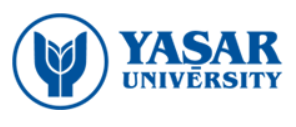 CE 4910 Senior Design Project ISenior Design Project Title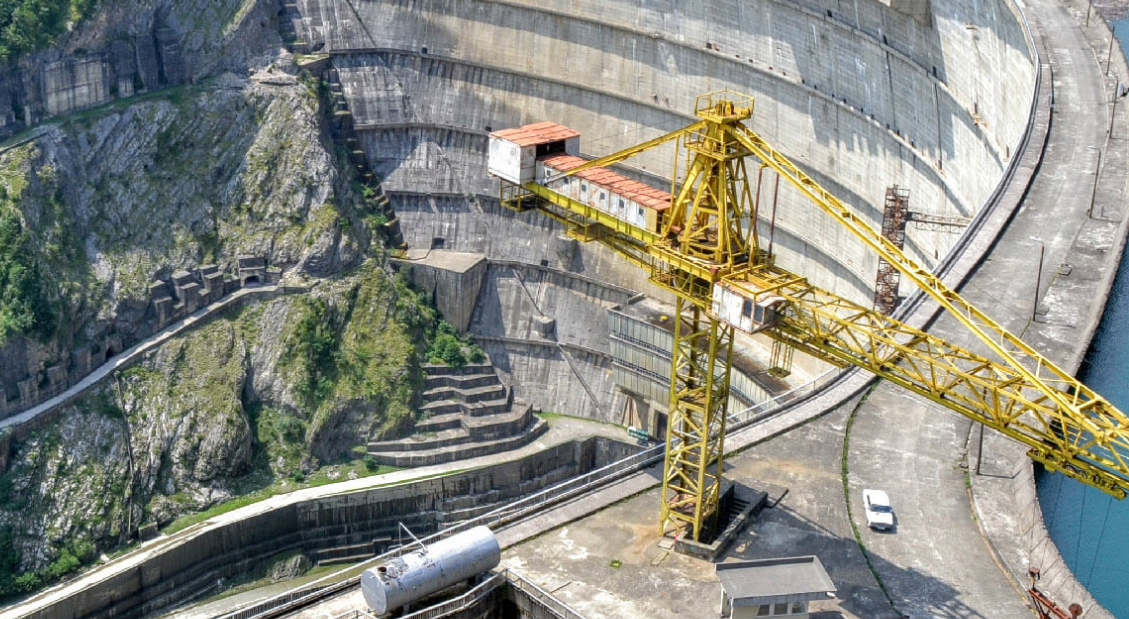 Name Surname (14 PT)July 2022İZMİRTable of Contents	PageTable of Figures	iiiList of Tables	ivList of Abbreviations	v1.	introduction	61.1	Secondary Title	72.	Primary Tıtle	8Table of FiguresFigure 5-2 Sample Figure	7List of TablesTable 1-1 Sample Table	6List of AbbreviationsASTM                 	: American Society for Testing and MaterialsAWWA	: American Water Works AssociationintroductionTable 1-1 Sample Table (11 Punto)Figure 5-2 Sample Figure (11 Punto)Secondary Title (12 Punto CAMBRIA)Primary Tıtle (12pt Cambria)REFERENCESSummerWinterDensityExcess Temperature, ΔTDischarge TemperatureKinematic Viscosity